                                Liceo José Victorino Lastarria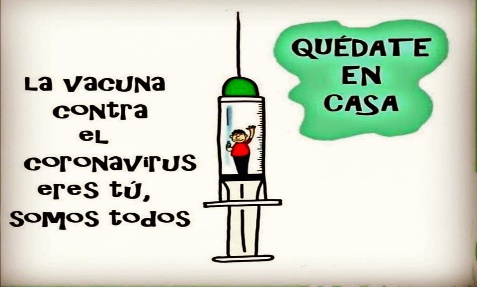                                                  Rancagua                           “Formando Técnicos para el mañana”                                   Unidad Técnico-PedagógicaSemana del 1 al 5 de JunioOA 3: Redactar textos cortos con temáticas conocidas.Objetivo: Reconocer y reforzar vocabulario visto y crear oraciones relacionadas.Instrucciones: Desarrollar cada ejercicio, luego reenviarlas al correo de su correspondiente profesor de asignatura.Camilo Guarda: Camilo guarda1989@gmail.comSergio Masciocchi: smasciocchib@gmail.com Match every vegetable with its image.Une cada vegetal con su imagen.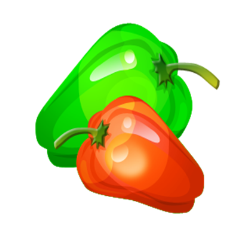 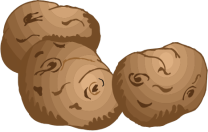 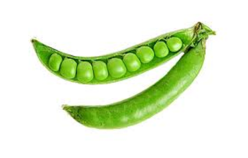 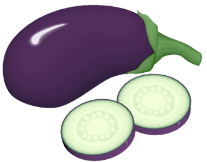 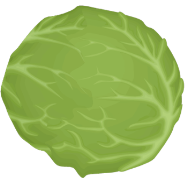 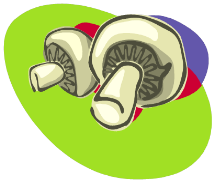 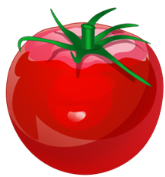 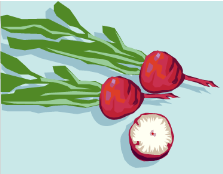 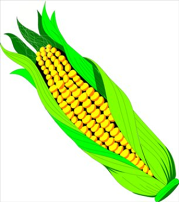 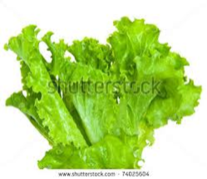 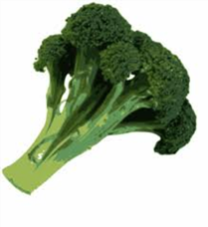 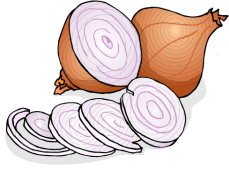 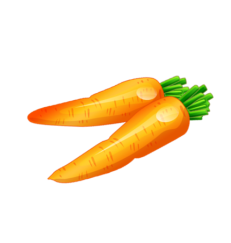 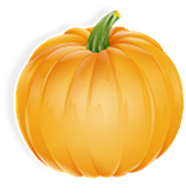 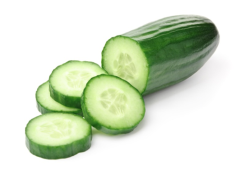 Match the name image with the name of each cooking utensil. Une la imagen con el nombre de cada utensilio de cocina.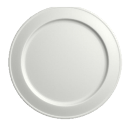 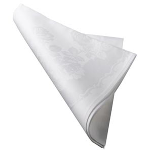 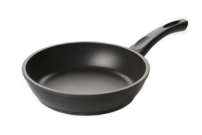 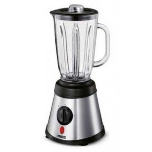 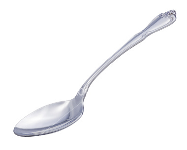 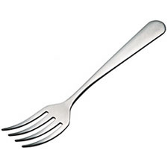 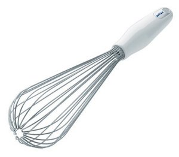 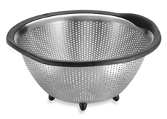 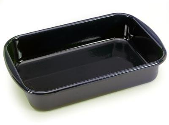 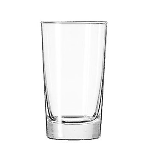 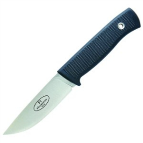                                 Liceo José Victorino Lastarria                                                 Rancagua                           “Formando Técnicos para el mañana”                                   Unidad Técnico-PedagógicaSemana del 1 al 5 de junio.OA 3: Redactar textos cortos con temáticas conocidas.Objetivo: Reconocer y reforzar vocabulario visto y crear oraciones relacionadas.Instrucciones: Desarrollar cada ejercicio, luego reenviarlas al correo de su correspondiente profesor de asignatura.Camilo Guarda: Camilo guarda1989@gmail.comSergio Masciocchi: smasciocchib@gmail.com I. Look at the picture and write the correct part of the body according to the number. (Escriba la parte del cuerpo en inglés de acuerdo a la imagen)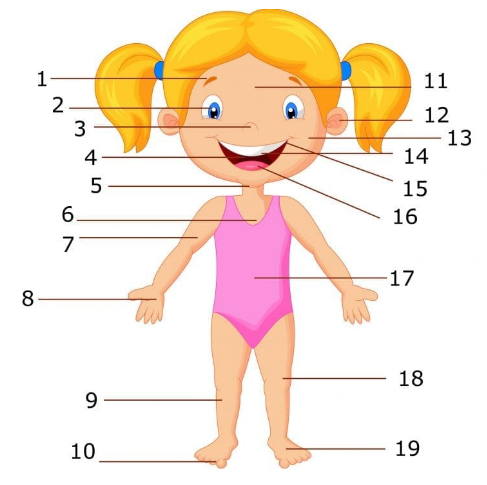 II. Write the correct meaning of the following words. (Escriba el significado corecto de las siguientes palabras)1.- A pain	     = _______________		2. Cold 	     = _______________		3.- Headache	     = _______________		4.-Rash	     = _erupción cutánea__5.- Cut	                 = _______________		6.- Scar	     = _______________		7.- Stomachache = _______________		8.- Temperature  = _______________		9.- Sting	    = ___picadura__10.-Bite	    = _______________III. Choose the correct department or professional in the hospital. (Indique el departamento o profesional correcto del hospital)1. The person responsible to operate.a. Surgeon    b. Radiologist    c. Psychologist2. The place where operations take place.a. X-ray department   b. Maternity Unit      c. Operating Theater 3. The place where people go for medical emergency.a. Casualty and emergency department     b. Dispensary   c. Long stay ward4. The place where blood exams are analyzed.a.  Laboratory     b. x-ray department   c. Admission department5. The place where fractures are analyzed.a. Surgical ward     b. out-patient clinic    c. x-ray department6. The medicine professional that take care of babies.a. dermatologist    b. geriatrician   c. Pediatrician7. The professional that takes cares of mental illnesses.a. Psychiatrist    b. Venerologist     c. Radiologist 